Thursday 11th February 2021   YEAR 2Enjoy doing the activities listed.  The order to do them in is suggested below but you can change them to suit you. Please send me any work, photos or comments via Tapestry. Thank you. Maths: level 1   Can I write a repeated subtraction and a division sum for each picture problem?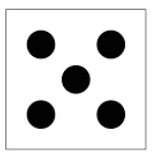     20    -   5             -   5     -     5     -    5    =    0       20   ÷   5    =   4  Now your turn Draw a picture to show this sum      40  ÷  5   =   8 Maths challenge 2 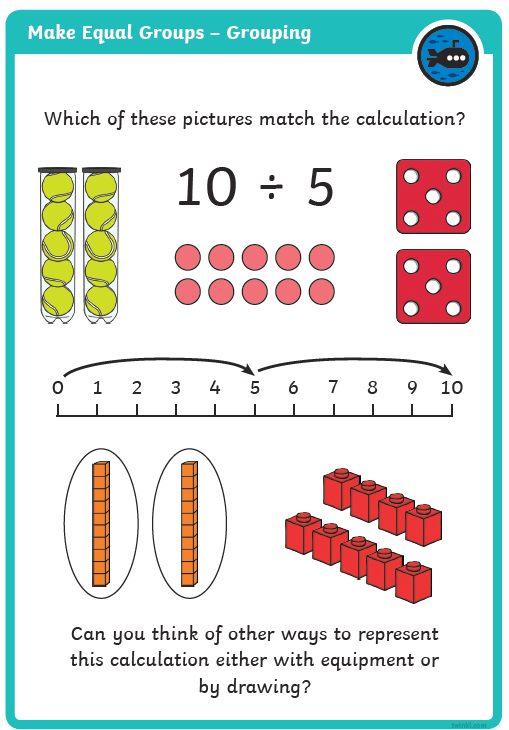 English:  handwriting Continue the pattern ________________________________________________________Trace over 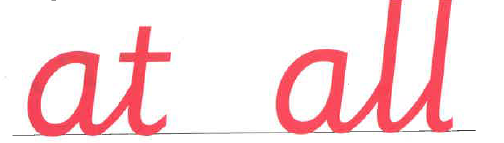 Now try on your own.___________________________________________________________Can you write these words?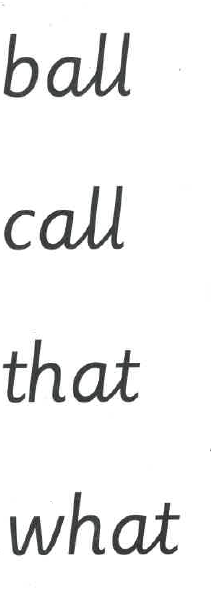 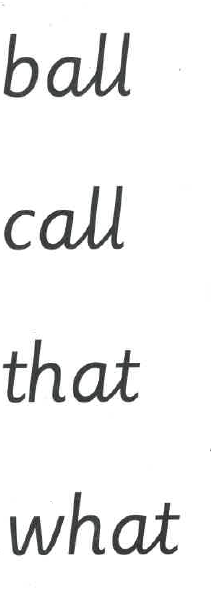 MORNINGLet’s get started  challengeHave a change from Joe  by trying out these! Make a choice to suit you and how you are feeling!https://imoves.com/the-imovement    Maths Learning objective: All childrenCan I write a repeated subtraction and a division sum for groups of 5?Some childrenCan I use multiplication facts to help me work out division? This week we will be counting in groups of 2, 5 and 10 and seeing the link between repeated subtraction and division.  IntroductionToday we will be looking at grouping into groups of 5 and start seeing the link with the x5 table.Look at this question: How many groups of 5 spots?First count in groups of 5 to find the total.                            15We can work it out by  splitting them into equal groups of 5 So the answer is 3 groups We could count back to check as a repeated subtraction sum15   -   5    -   5   -   5  = 0Or we can write is as 15 ÷ 5 = 3.This can be read as ‘how many groups of 5 are there in 15?’Here are some different ways to work out division:15 ÷ 5 = 3  is the same as 15 – 5-5-5 =0 i.e. repeated subtraction                          -5                        -5                     -5               0                         5                      10                        15Arrays                                  15 divided into groups of 5 is 3 rows.Use the  x5 table.Remember when you divide by 5 the answers will always end in 5 or 0.It can’t be done in any order. It can be checked by multiplying.  Now try this problem:     How many groups of 5?first count the total, then put into groups of 5Does your answer look like this:   20      1                           2                          3                               420     -         5      -                    5            -        5              -                5  = 0Or  20 ÷ 5 = 4.Now can you show it on a number line and as an array?Activities All children  maths challenge 1 Write sums for the pictures as you have been doing above (see worksheet below).Some  children    maths challenge 2 English Learning objective:   Can I join 2 letters?   Introduction Today you will be practising some joined letters. You will be joining from the bottom of a letter to the top of the next letter.First try making a patternNow try doing the same pattern on a line._________________________Now try TOP TIP: keep your pencil on until you have joined an a and a   l and then go back and add the cross piece for the tActivity : Try the page below.Handwriting/ spellings, grammar, punctuation  or phonicsLearning objective: Can I use the conjunctions because, if when to join 2 parts of a sentence together? Introduction:This week you have learnt about coordinating conjunctions. Today is the last activity  when you will usebecause, if, when. If you need to watch again the video on the oceans https://www.bbc.co.uk/bitesize/articles/z6rvbdm Activity Now try Activity 3 on the same webpage: Writing some sentences using 'because', 'if' and 'when'Write six sentences about the ocean using because, if or when. You might want to watch the video again to get some ideas.Try and write two sentences for each conjunction.
For example:Whales swim to the surface because they need to breathe.Top tip!   Remember to use capital letters at the start of your sentences and punctuation at the end.Lunchtime!AFTERNOON Reading Read at least 3 pages of a book.    RE (Mrs. Watson)  see  attached Power Point.    Story/ yoga/ mindfulness activity If you haven’t already tried this have a look at http://www.robbiddulph.com/draw-with-rob and learn how to draw some characters or go out for a walk.Additional notes for parents.  One more day to go!